IMPLEMENTASI KEBIJAKAN PROGRAM APLIKASI TERPADU RKPD ONLINE DAN MANAJEMEN ANGGARANDI BAPPEDA KOTA BANJARARTIKEL TESISDiajukan KepadaPascasarjana Universitas Pasundan BandungUntuk Memenuhi Salah Satu Persyaratan dalam Memperoleh Gelas Magister Administrasi Publik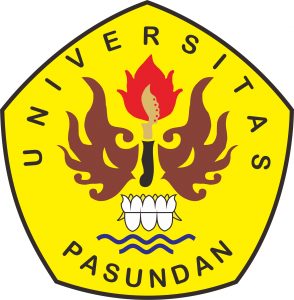 Oleh :ASEP INTAN YULIANANPM : 168010041PROGRAM MAGISTER ILMU ADMINISTRASI PROGRAM PASCASARJANA UNIVERSITAS PASUNDANBANDUNG2019